3 стр. + фото комсомол                                       Друг, сегодня Комсомола день! Всех, кто помнит комсомол,
             СССР кому знаком.
             Я поздравляю от души,
             Ведь были счастливы все мы.
             Да, вспоминая те года,
             Мы улыбаемся всегда.
             Ведь молодыми были мы,
            Любили, верили, цвели...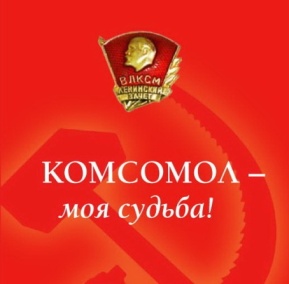 Раньше задумывалась, что расскажу  своим внукам о времени, в котором прошла  моя юность, об эпохе, в которой мне довелось, а может быть, посчастливилось жить.Сегодня знаю точно. Я расскажу о моей комсомольской молодости. О нем, том, времени, столько мнений, что голова идет кругом. Но я – то сама прожила эту жизнь и была безмерно счастлива. Счастлива, что была членом ВЛКСМ. Сегодня нашему комсомолу исполнилось 100 лет. Но он также молод, как наша юность! Какими мы, вновь принятые в комсомол, школьники были неугомонными и полными надежд. И звания комсомолец надо было заслужить достойными делами, учебой, примерным поведением. Комсомол студенческий был серьезнее, ответственнее. И если в стране комсомольцы строили заводы, дороги, гидроэлектростанции, то мы бились за то, чтобы стать бойцом стройотряда, надеть форму защитного цвета и все лето вкалывать на стройке. Было трудно, но и как радостно, что ты так полезен обществу. Для нас, молодых, это был не пустой звук.Далее, после института, был комсомол учительской организации школы № 1. У нас тогда был очень молодой, яркий  и творческий коллектив. Незабвенная Лидия Алексеевна Третьякова часто потом говорила, что все молодые были личностями: умница, ходячая энциклопедия, Федоров Василий Васильевич, резкая, прямолинейная и очень деятельная Вера Викторовна Гельд, спортивный, азартный физик Балахчин Валерий Порфирьевич, целеустремленная и очень правильная химичка Полякова Светлана Васильевна и еще столько же других учителей – комсомольцев, не менее интересных и деловых, любящих выбранную профессию, самозабвенно занимающихся общественной работой. 		Где-то новая трасса легла,Где-то новые встали заводы,Комсомол – это наша судьба,Это наши дела и заботы.И сразу вижу комсомольский актив, а он был со всего района. Володя Дудин, Иван Чихачев, Тамара Качаева из Абазы, Василий Самсонкин, Саша Яковлев.  А каким ярким был комсомол, когда я была избрана секретарем райкома. Мне довелось работать с комсомольцами школ района. Жизнь у них кипела! Учебные дела – это само собой. Но кроме этого: собрания, бюро активы, летом – ТОСы (трудовые отряды старшеклассников). Они  работали на полях совхозов, на кирпичном заводе, выезжали в теплые края убирать урожай. Работали всерьез. А как отдыхали после трудового дня: диспуты, вечера, разного рода конкурсы, соревнования и танцы, с какой бесшабашностью все уплясывались! Сколько было всевозможных поездок: Абакан, Шушенское, Москва, Ленинград, Волгоград. Вот только комсомолец должен был хорошо успевать в школе и не допускать каких-либо дисциплинарных нарушений. Но порядок никого испортить не мог. Стоять перед своими товарищами за какую- либо провинность на собрании - состояние не из приятных! Но эти конфузы случались не часто. В основном кипела многоцветная, деятельная комсомольская жизнь. Пишу,  а перед глазами   ежегодный  День молодежи, на который съезжалась масса молодых людей со всего района. Песни, девизы, яркое оформление колонн, концерт, спортивные соревнования и, конечно же, - награждение передовиков.  Мои ровесники, вы же это помните?! Мне посчастливилось работать под руководством 1 секретаря РК ВЛКСМ Георгия Прокопьевича Шулбаева. Это был честнейший человек, яркий, деловой, спортивный и очень любящий свой край. Он, когда стал старше комсомольского возраста(29 лет), любил петь:«Вот и все, мне тридцатый пошел,Что ж, прощай, комсомольское братство,Нет, не верю я в некомсомол.Вписан в сердце,  как Родина, в паспорт.              Валера Логинов,  Галя Рудакова, Сталина Сыргашева (Лалетина), супруги Медведевы из М-Арбатов, Галина Канзычакова из Б-Сеи, Вера Афанасьева из Матура, Алла Кичеева (Чебодаева) из Имека, много, кто еще. Вы их знаете? Конечно. Только девочки сменили фамилии. Они и сегодня активны, деятельны, жизнелюбивы. А тогда, в 70-ые, 90-ые годы они могли  горы свернуть своим напором, нежеланием  отсиживаться в углу, стремлением изменить мир.А как мы любили петь, нет, не только маршевые песни, а те, что вошли в жизнь под покровительством царственной особы – нашей любимой  гитары. Это те самые бардовские  песни Галича, Визбора, Высоцкого. Какое многообразие проблем они затрагивали, и когда мы это пели, какое это было единение душ!Вы бы знали, какой я была счастливой, когда   получала значок Центрального комитета  ВЛКСМ «Лучшему учителю- комсомольцу». Как мои друзья этому радовались!Могла бы еще много и о многом написать. О себе трудно  рассказывать, эмоции перехлестывают. Одно знаю, здорово, что в моей жизни был комсомол. Это символ добра, созидания и настоящей дружбы. Поздравляю комсомольцев всех лет с Днем рождения комсомола!Ностальгия нынче посидит,От столов гоня седое бремя…Друг, сегодня Комсомола день,Ты с улыбкой вспомни наше время!                                                                        Я всех вас помню!                  Людмила Абраменко (Попкова), секретарь райкома комсомола 1980-1983г.г.